ภาพกิจกรรม เรื่อง การใช้งานระบบการเคลื่อนย้ายสัตว์และซากสัตว์ New e-Movementลงทะเบียน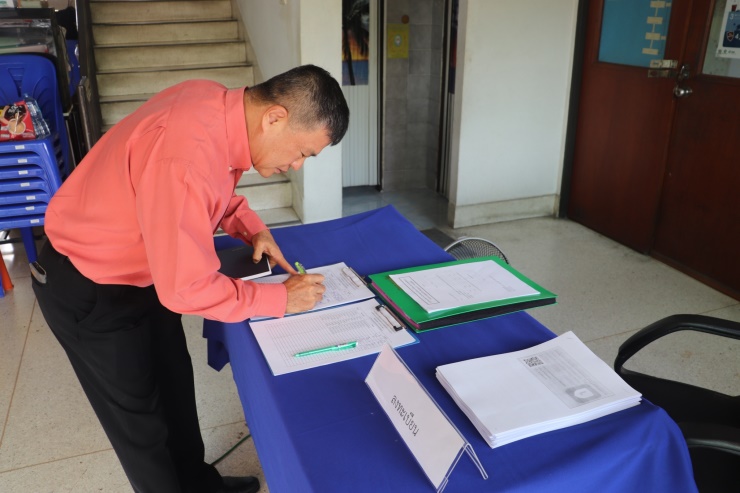 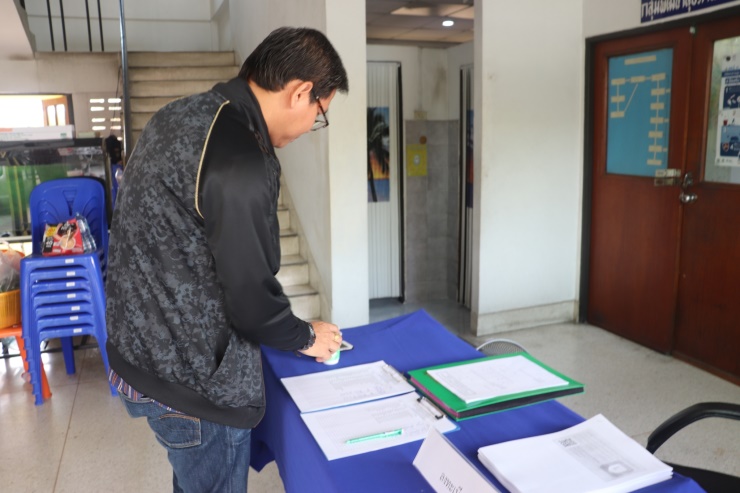 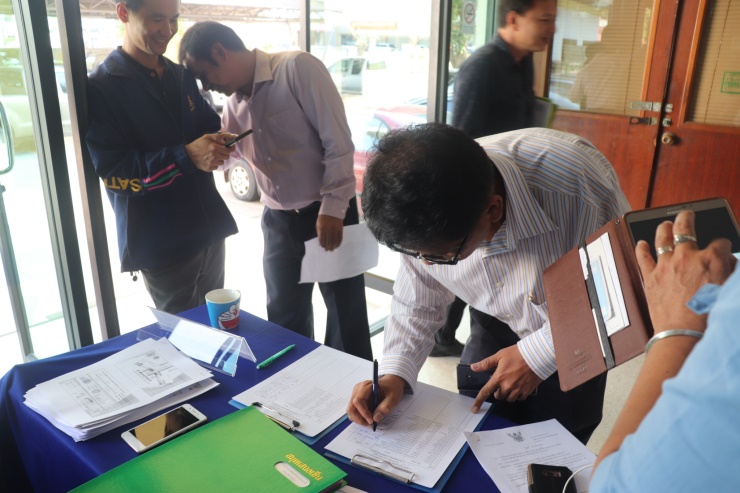 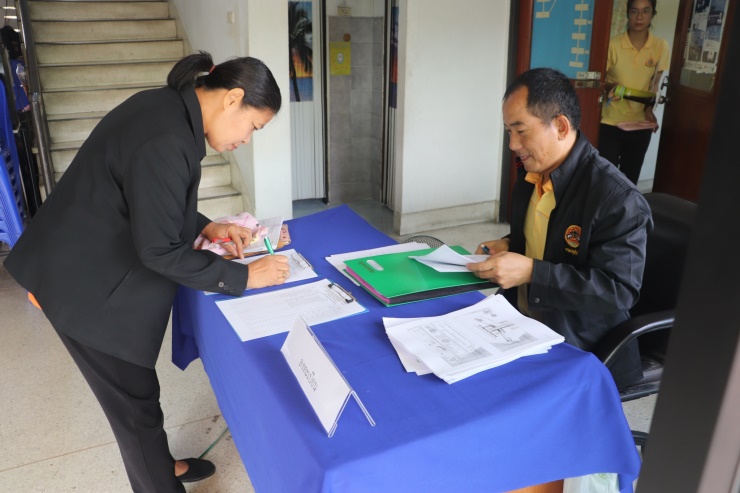 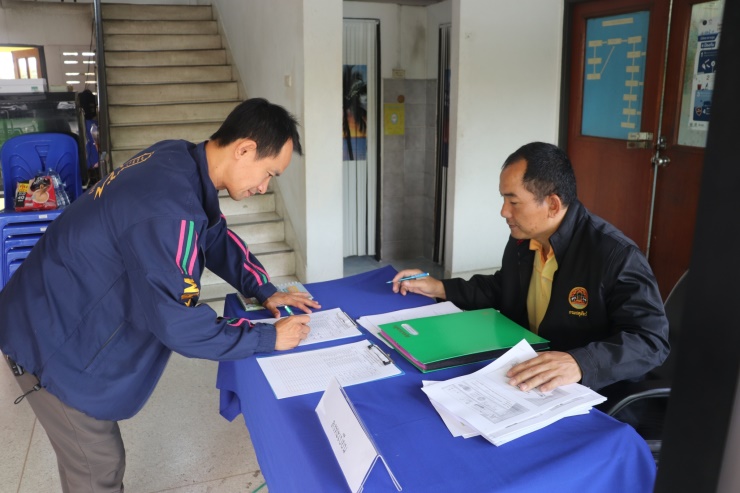 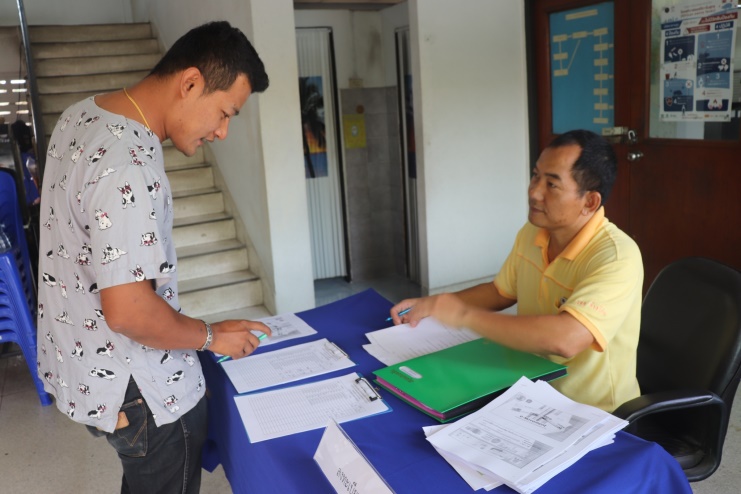 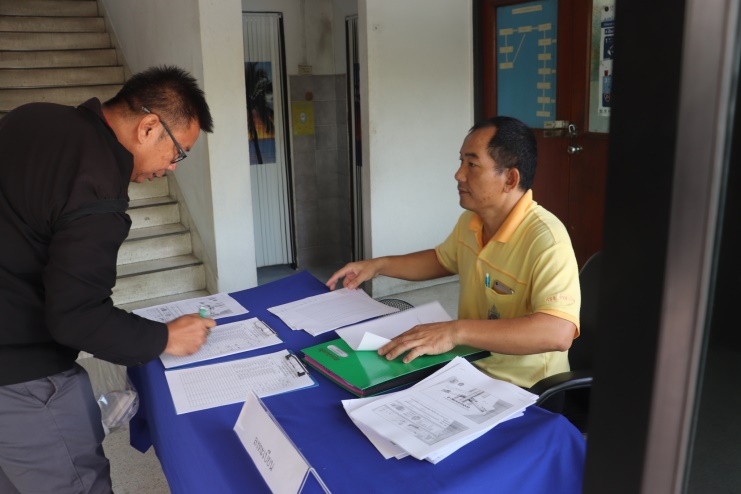 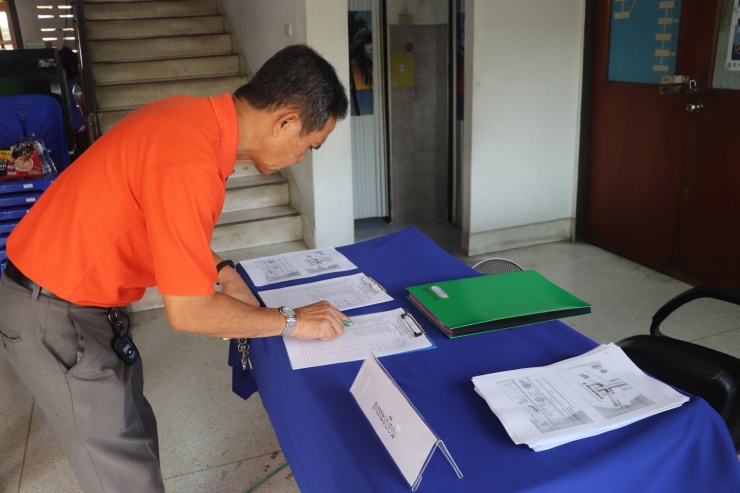 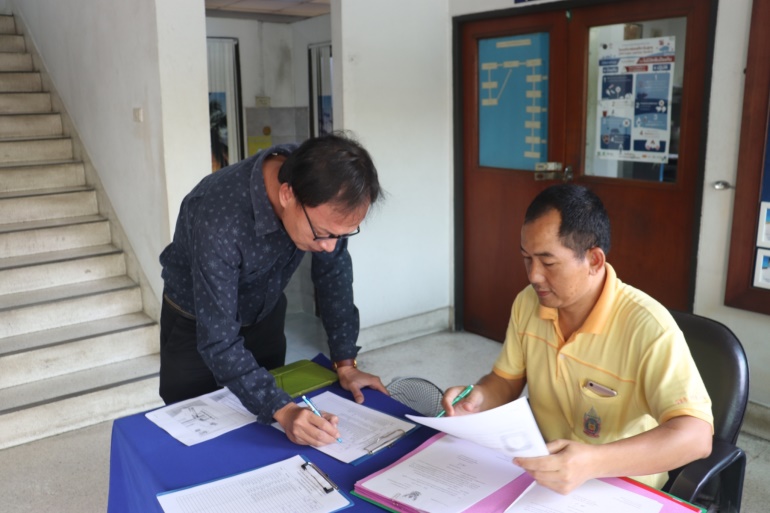 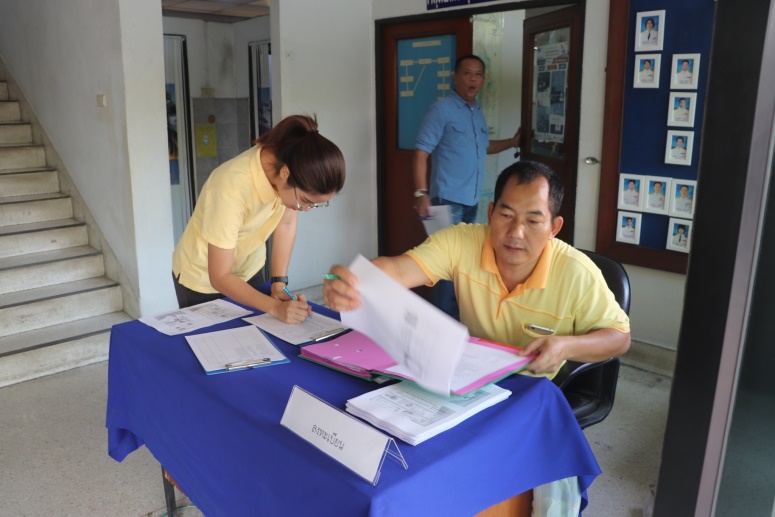 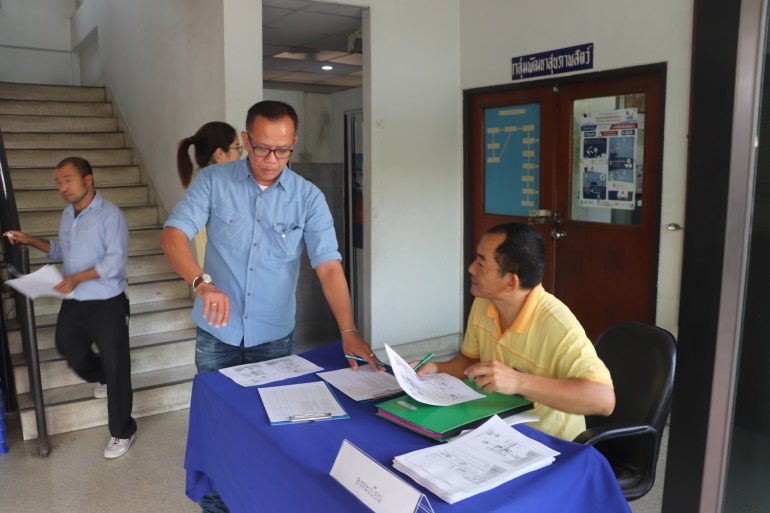 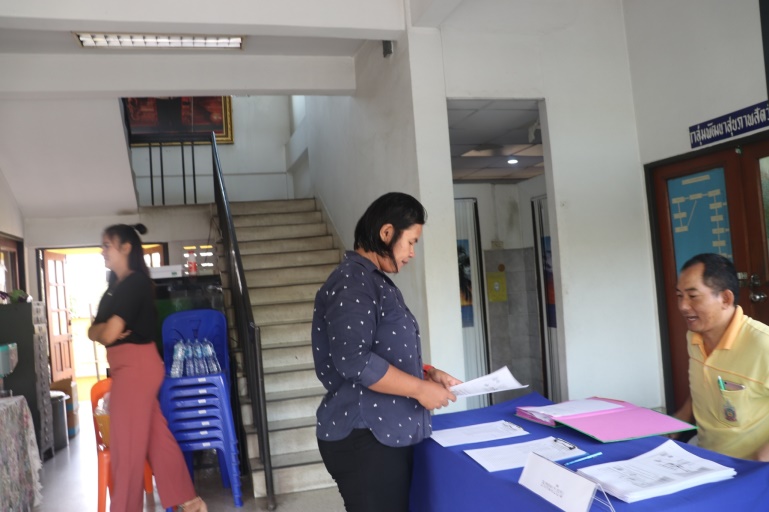 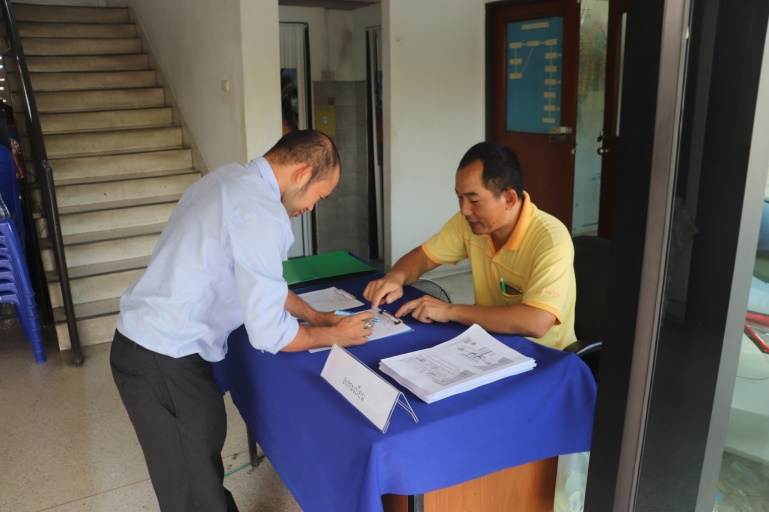 กิจกรรมการอบรม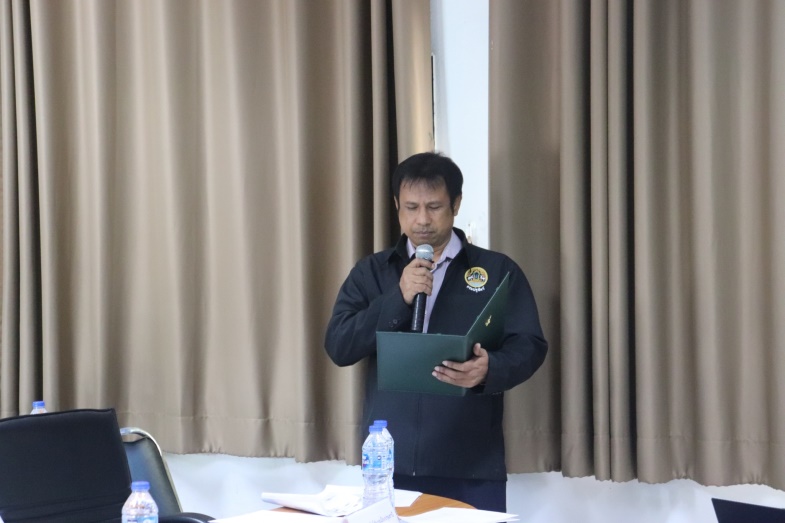 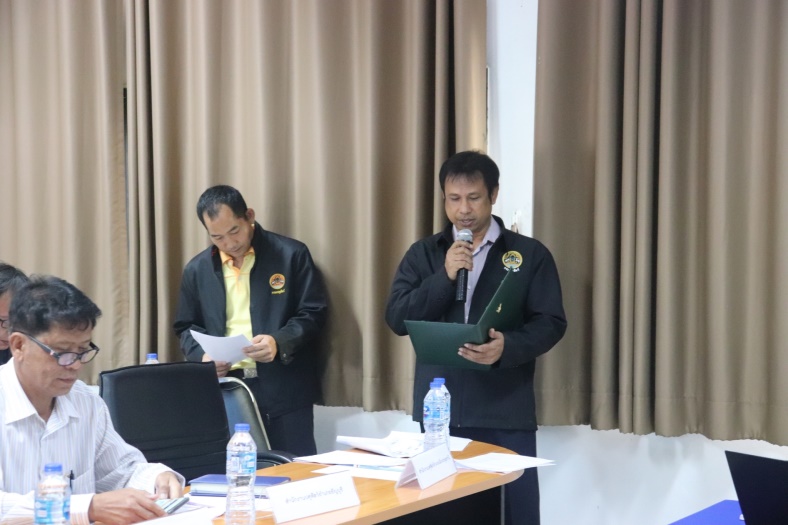 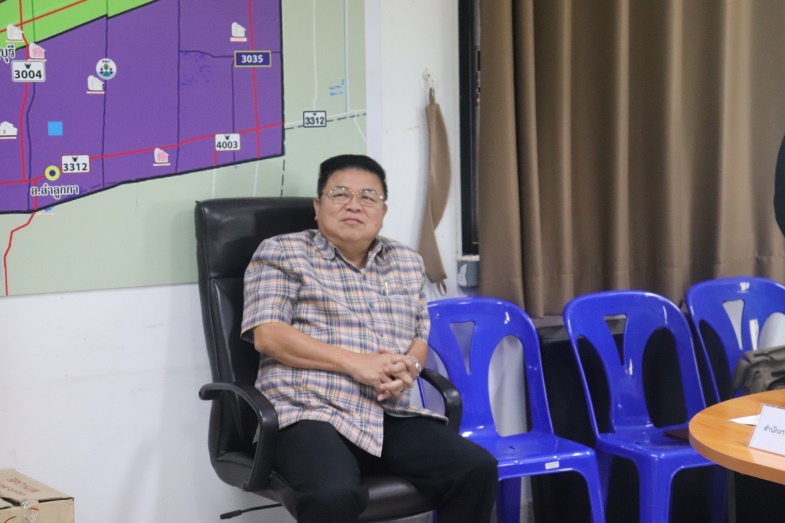 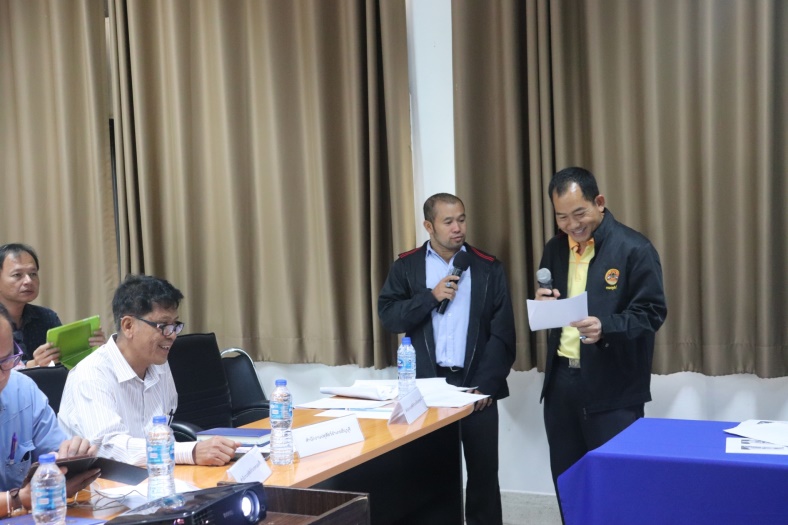 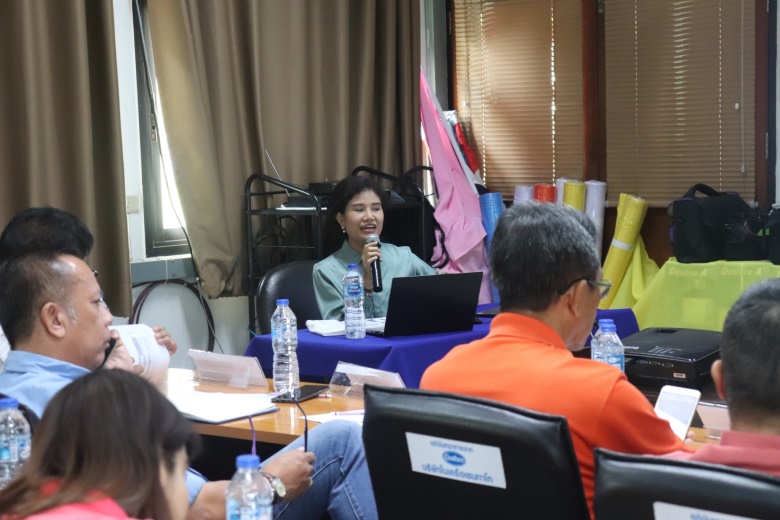 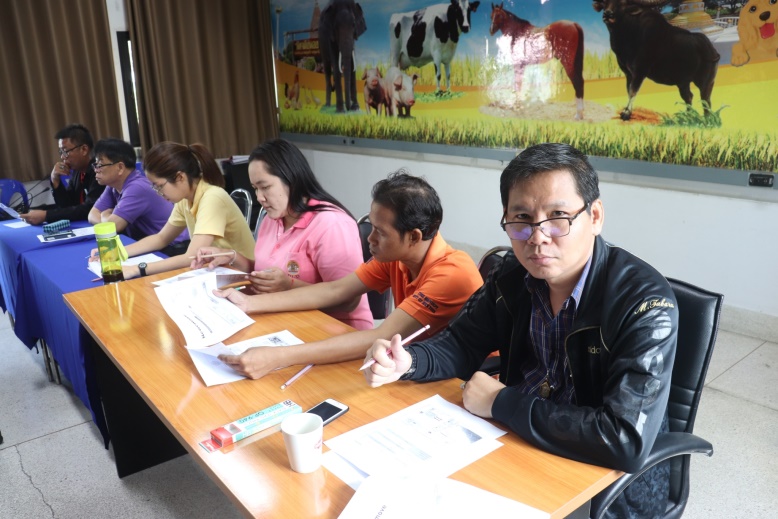 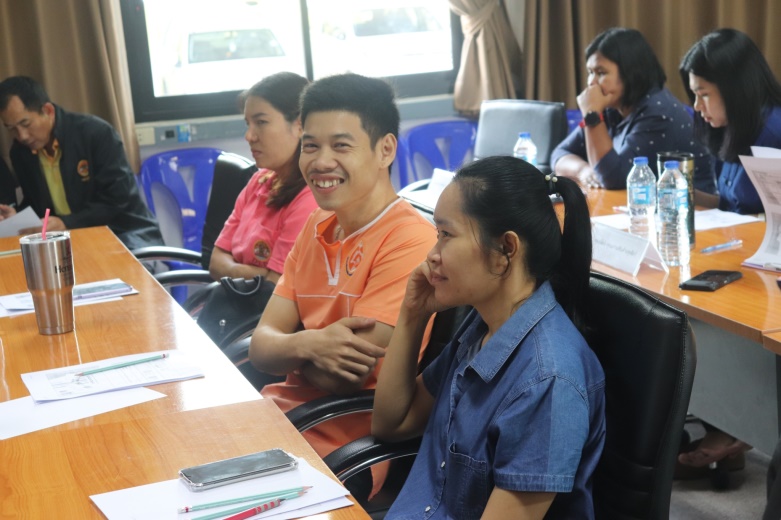 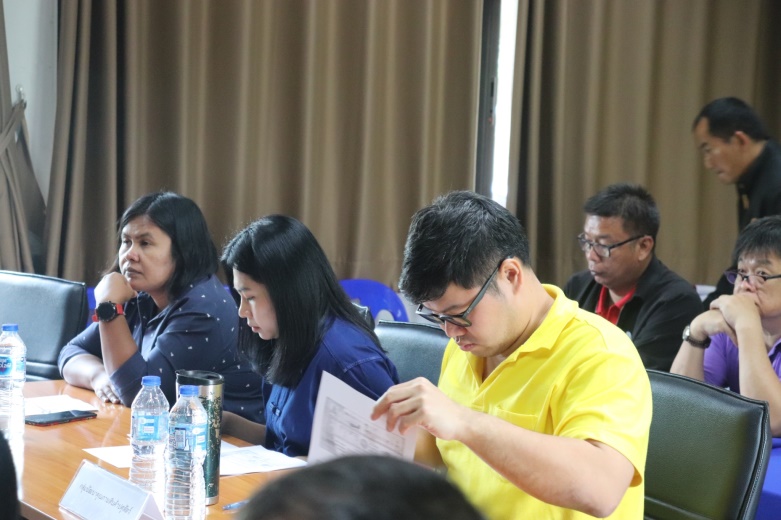 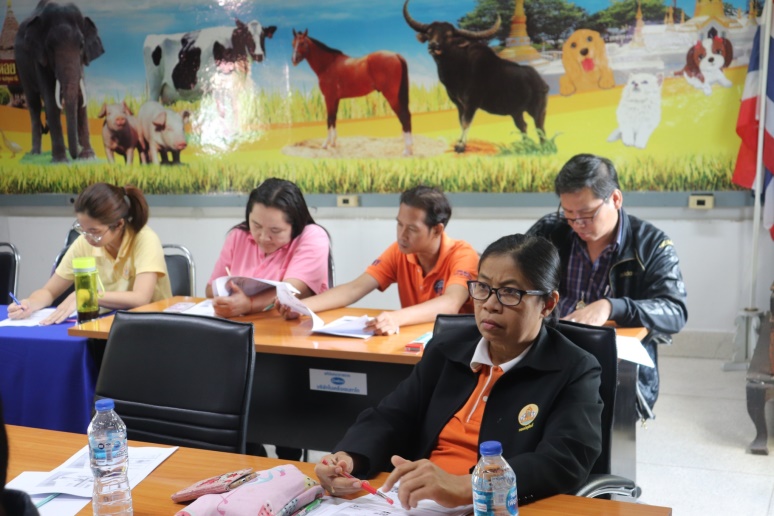 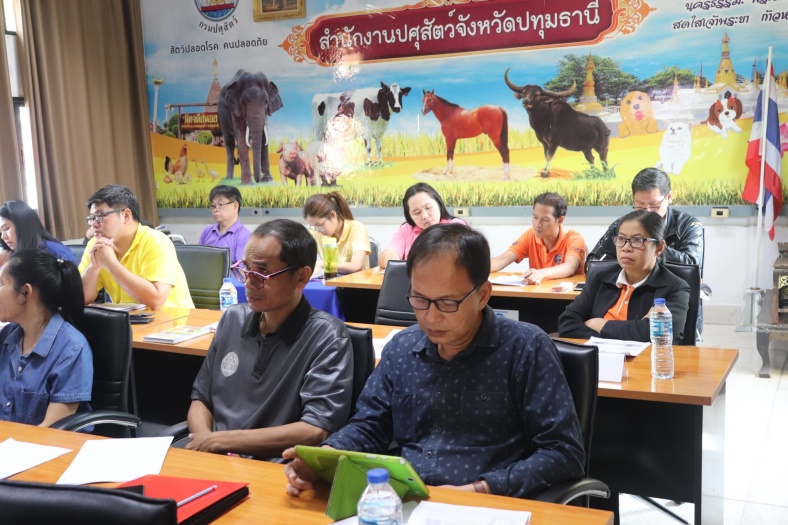 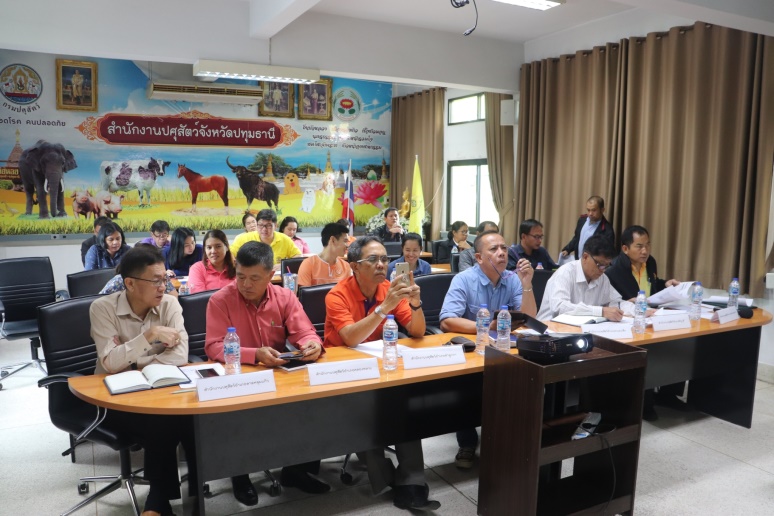 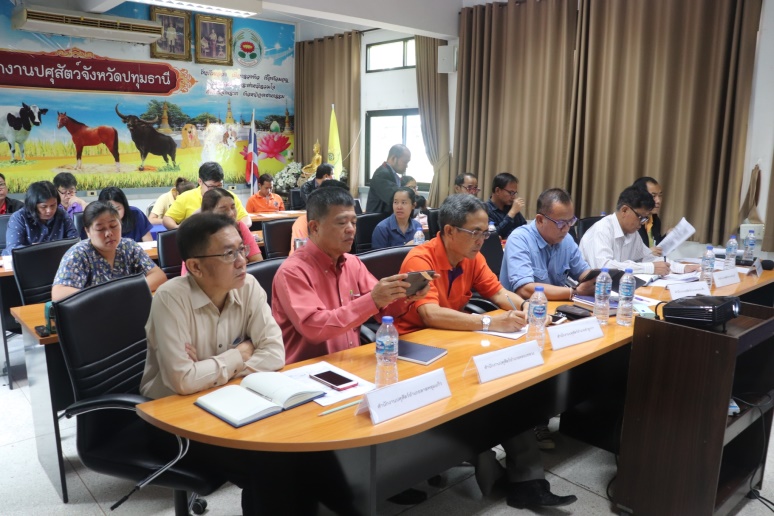 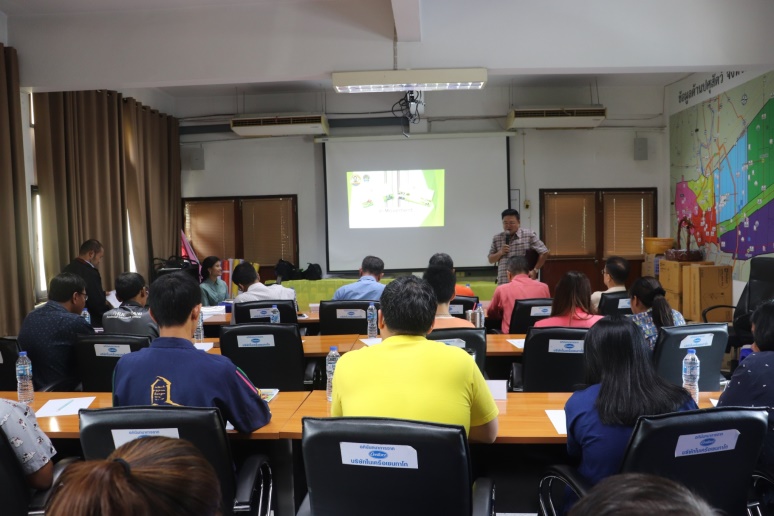 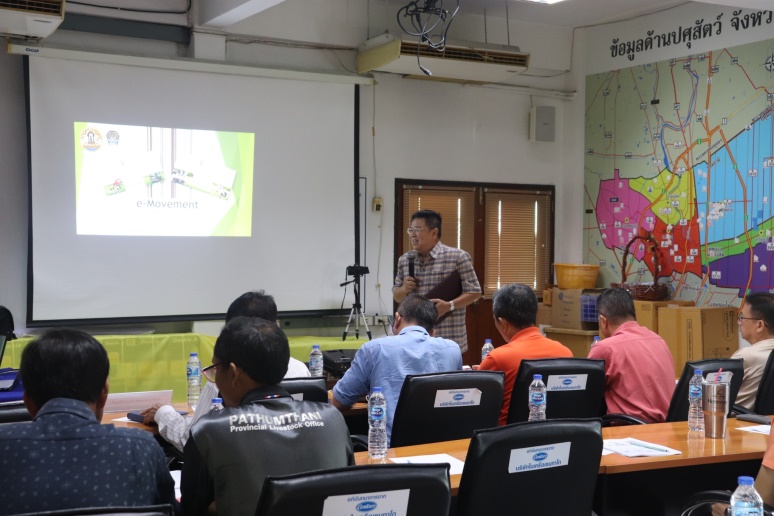 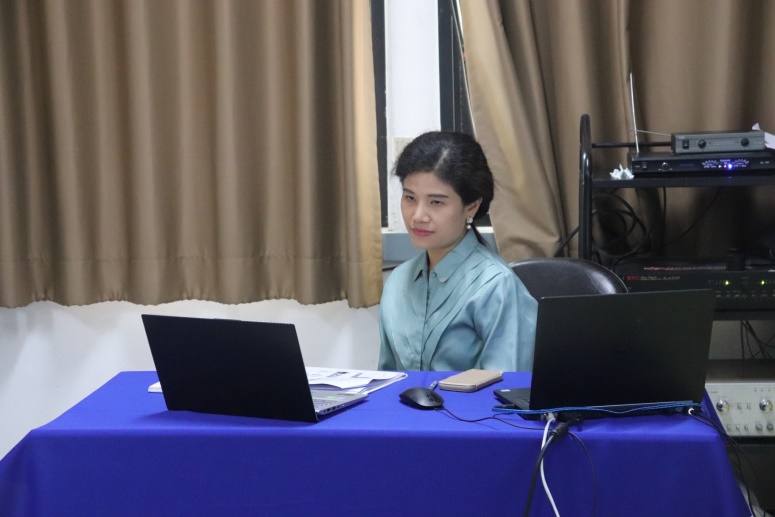 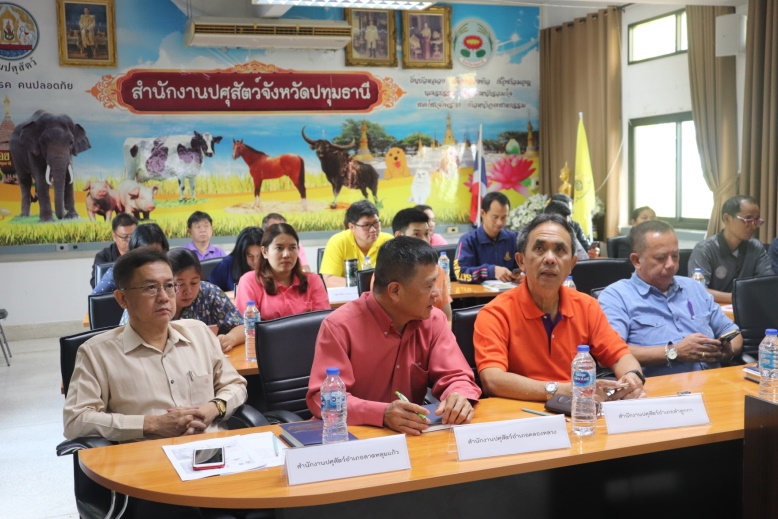 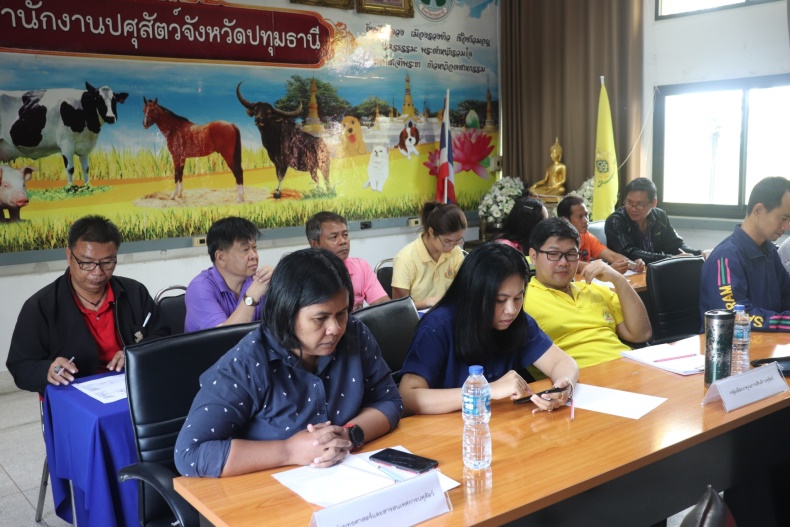 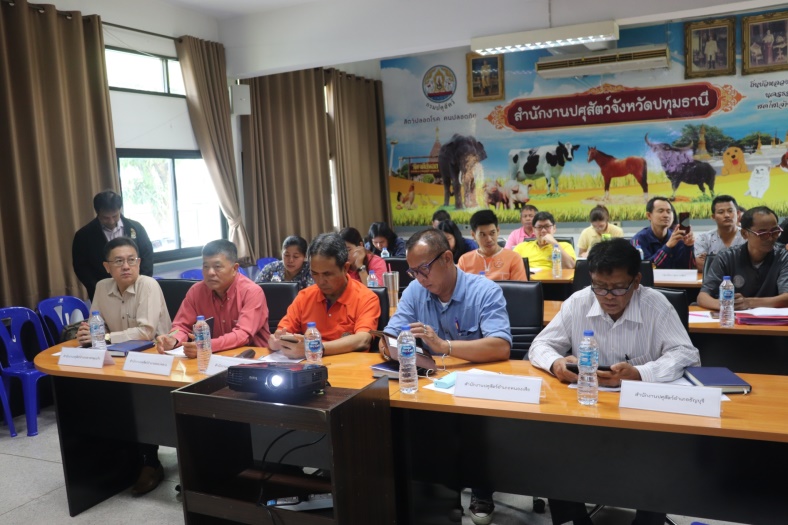 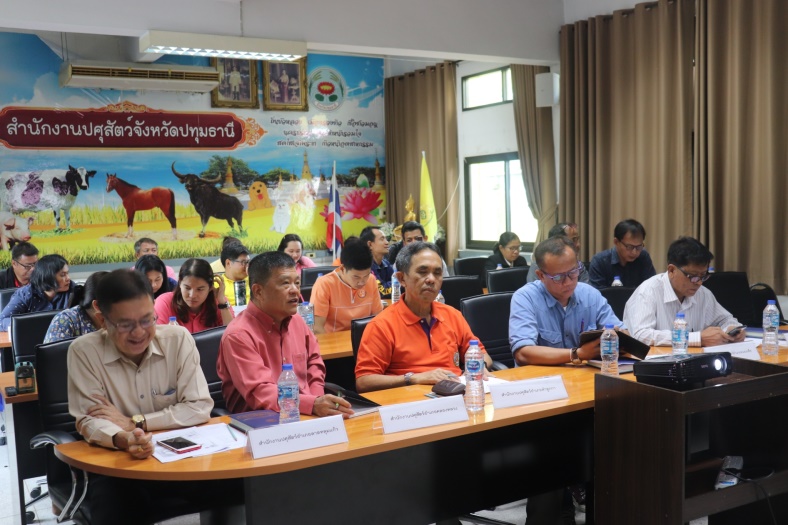 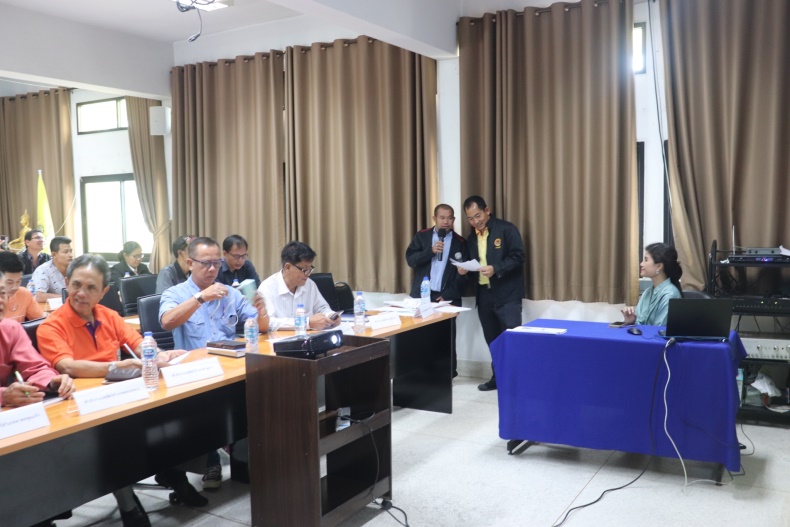 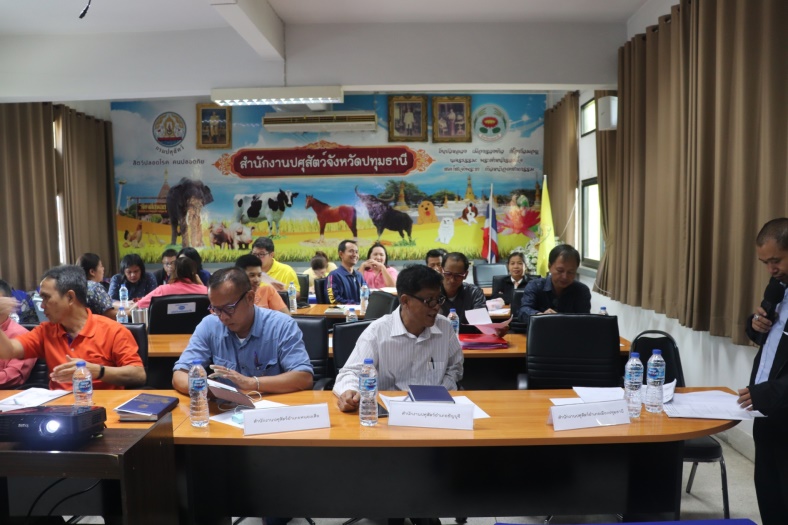 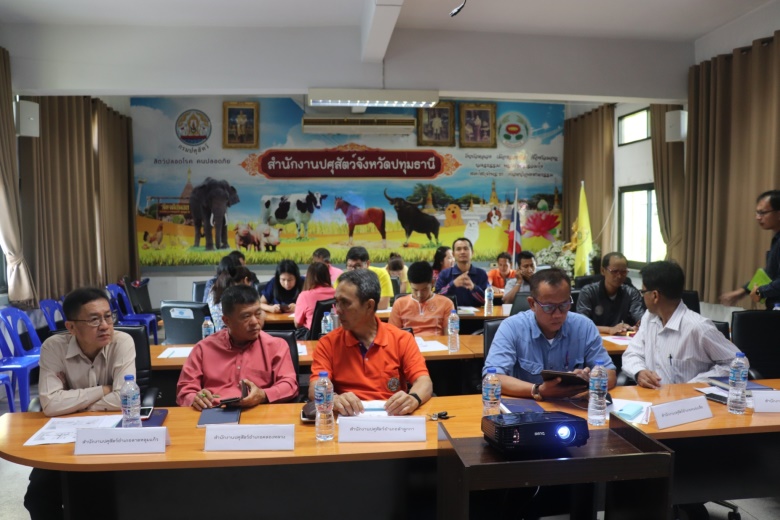 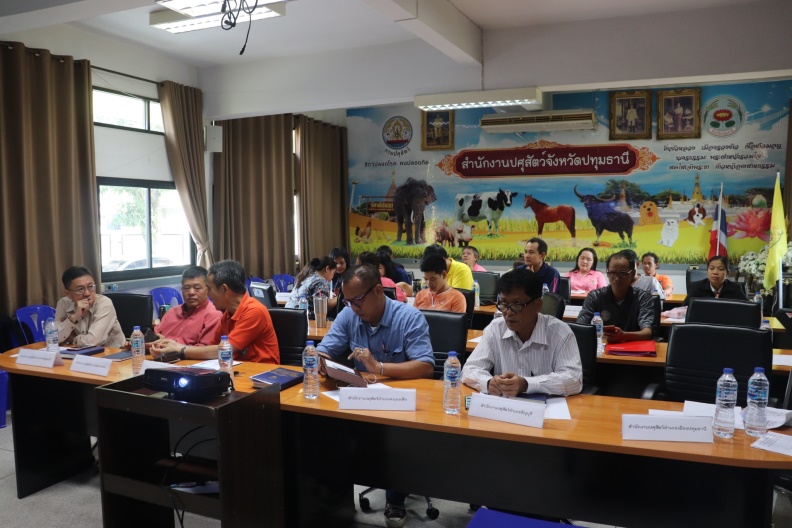 ผลสำเร็จในการอบรม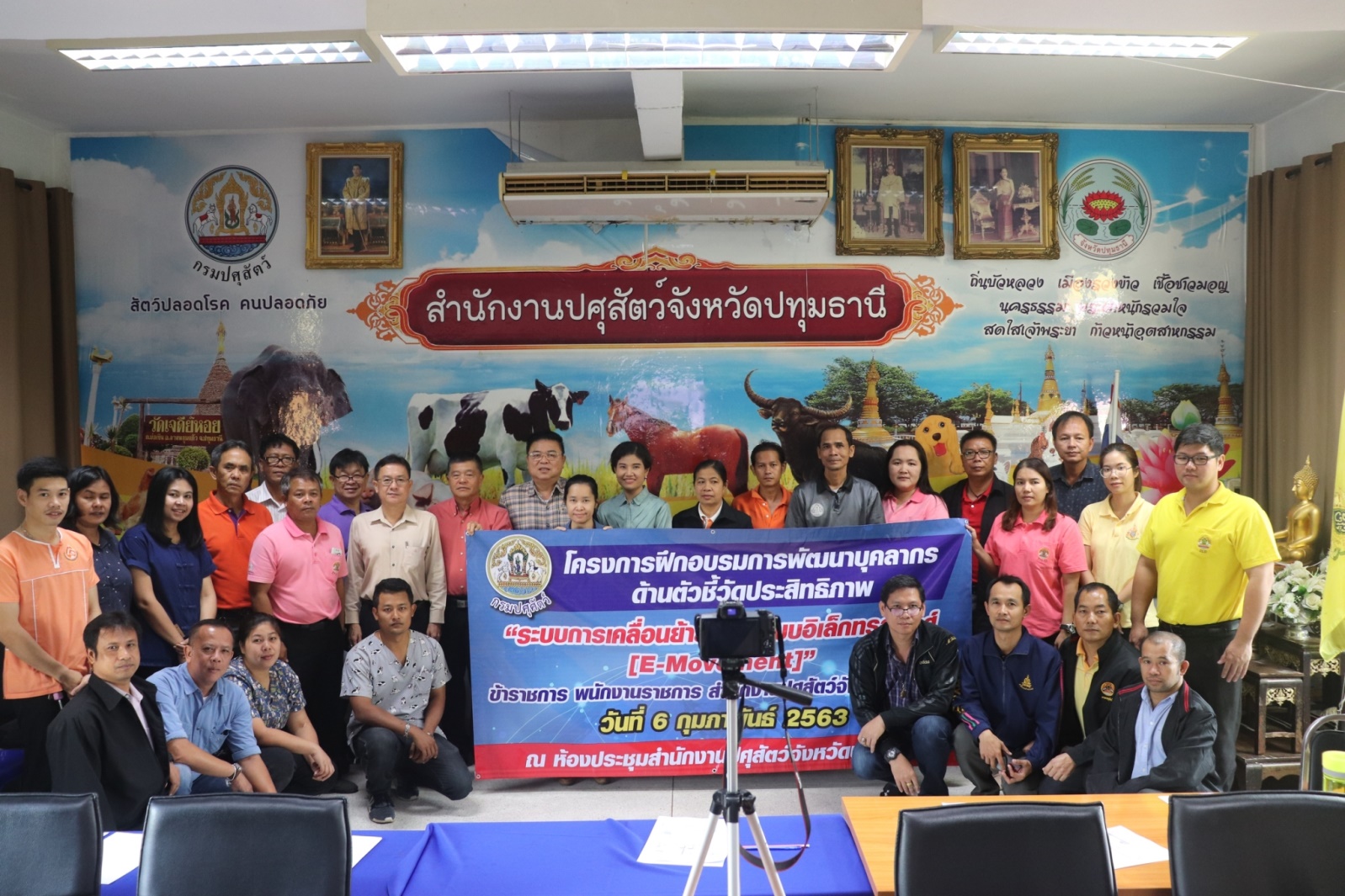 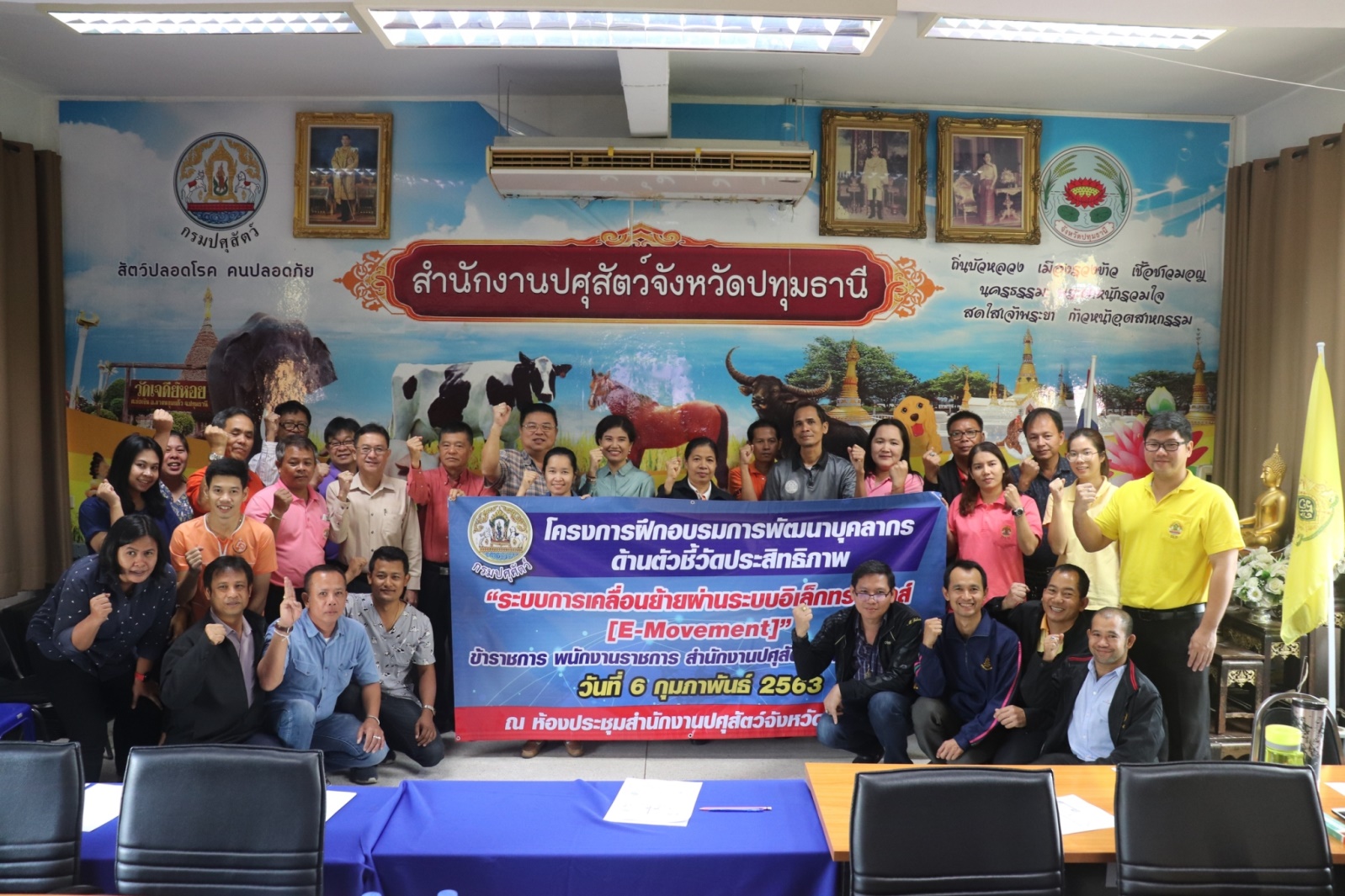 